Tko su obveznici plačanja komunalnog doprinopsa?Obveznici plaćanja komunalnog doprinosa su vlasnici građevne čestice na kojoj se građevina gradi, odnosno investitori. Gradnjom u smislu ove Odluke smatra se gradnja novih, dogradnja, nadogradnja ili uklanjanje građevine radi gradnje nove.Kako se obračunava komunalni doprinos?Komunalni doprinos obračunava se u skladu s obujmom, odnosno po m3 (prostornom metru) građevine koja se gradi na građevnoj čestici i to ovisno o zoni u kojoj se građevna čestica nalazi. Kod građevine koja se uklanja zbog gradnje nove ili kada se postojeća građevina dograđuje ili nadograđuje, komunalni se doprinos obračunava na razliku u obujmu u odnosu na prijašnju građevinu. Za otvorene bazene, otvorena igrališta i druge otvorene građevine komunalni se doprinos obračunava po m2 tlocrtne površine te građevine, pri čemu je jedinična vrijednost komunalnog doprinosa za obračun njezine površine po m2 izražena u kunama jednaka jediničnoj vrijednosti komunalnog doprinosa za obračun po m3 građevina u toj zoni.Koliko zona imamo za obračun komunalnog doprinosa i koje su?Utvrđuju se četiri (4) zone za obračun komunalnog doprinosa ovisno o pogodnosti položaja određenog područja i stupnju opremljenosti objektima i uređajima komunalne infrastrukture: ZONA Boševci, Cesta Zrinskih i Frankopana, Gornje Pokupje, Ilovac, Kaptol, Karlovačka cesta, Kolodvorski odvojak, Križanićeva ulica, Kolodvorska ulica, Kurilovac, Kupska ulica, Levkušje, Lukšići Ozaljski, Lovački put, Mali Erjavec, Novaki Ozaljski, Podgraj, Podbrežje, Požun, Soldatići, Slapno, Trg braće Radić, Trška cesta, Ulica Augusta Šenoe, Ulica Nikole Šubića Zrinskog, Ulica Nikole Tesle, Ulica Slave Raškaj, Ulica Vladka Mačeka, Vikend naselje, Vrhovac, Vrhovački Sopot, Zajačko Selo II. ZONA Belošići, Brašljevica, Bratovanci, Brezovica Žumberačka, Cerje Vivodinsko, Dančulovići, Dojutrovica, Doljani Žumberački, Donji Lović Donji Oštri Vrh Ozaljski, Dragoševci, Dučići, Durlinci, Dvorišće Ozaljsko, Dvorište Vivodinsko, Ferenci, Fratrovci Ozaljski, Furjanići, Goli Vrh Ozaljski, Gorniki Vivodinski, Gornji Lović, Gornji Oštri Vrh Ozaljski, Goršćaki Ozaljski, Grandić Breg, Grdun, Jaškovo, Kašt, Kuljaji, Liješće, Lović Prekriški, Lukunić Draga, Obrež Vivodinski, Petruš Vrh, Pilatovci, Polje Ozaljsko, Police Pirišće, Radatovići, Radina Vas, Rujevo, Sekulići, Sršići, Stojavnice, Svetice, Svetičko Hrašće, Škaljevica, Tomašnica, Trešćerovac, Trg, Varaštovac, Veliki Erjavec, Vivodina, Vrbanska Draga, Vrškovac, Vuketići, Zorkovac, Zorkovac na Kupi, Zorkovac Vivodinski III. ZONA Badovinci, Belinsko Selo, Brezje Vivodinsko, Breznik, Budim Vivodinski, Bulići, Galin, Galezova Draga, Goleši Žumberački, Gudalji, Hodinci, Hrastovica Vivodinska, Kamenci, Keseri, Malinci, Šiljki, Vini Vrh, Vuksani, Zaluka 3 IV. ZONA Cvetišće, Kunčani, Pečarići, Popovići Žumberački, RajakovićiKolika je jedinična vrijednost komunalnog doprinosa i za što se koristi?Jedinična vrijednost komunalnog doprinosa za obračun po m3 građevine u kunama iznosi: 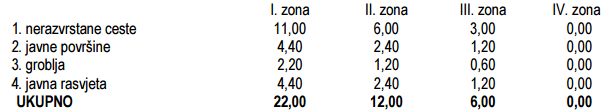 Građevine za poljoprivrednu proizvodnju plaćaju 50% cijene navedene u stavku 1. ovog članka. Za pomoćne prostore u ili uz stambeni objekt te za pomoćne prostore u ili uz poslovni objekt obveznik komunalnog doprinosa plaća 20% cijene navedene u stavku 1. Kod prenamjene prostora plaća se razlika između visine doprinosa za novu i staru namjenu. Za poslovne prostore visine preko 4 m za cijelu visinu od 4 m do sljemena krova ne obračunava se komunalni doprinosKoliki je komunalni doprinos prilokom legalizacije nazakonito izgrađenih zgrada?Obvezniku komunalnog doprinosa koji ozakonjuje zgradu rješenjem o izvedenom stanju prema Zakonu o postupanju s nezakonito izgrađenim zgradama (Narodne novine 86/12) određuje se komunalni doprinos u vrijednosti 20% obračunatog iznosa.Tko je sve obveznik plačanja komunalne naknade?Komunalnu naknadu plaćaju vlasnici, odnosno korisnici: 1. stambenog prostora, 2. poslovnog prostora, 3. garažnog prostora, 4. građevinskog zemljišta koje služi u svrhu obavljanja poslovne djelatnosti, 5. neizgrađenog građevinskog zemljišta.Tko je oslobođen plačanja komunalne naknade?Od obveze plaćanja komunalne naknade oslobađaju se u potpunosti sljedeće nekretnine: 1. koje su u isključivom vlasništvu Grada Ozlja,2. u kojima se obavlja djelatnost koja se u cijelosti ili djelimično financira iz proračuna Grada Ozlja, 3. koje se upotrebljavaju za djelatnosti predškolskog i osnovnog obrazovanja 4. koje koriste ustanove zdravstvene i socijalne skrbi u vlasništvu države i županije 5. koje koriste vatrogasne službe za obavljanje svoje djelatnosti, 6. koje koriste vjerske zajednice za obavljanje njihove vjerske i obrazovne djelatnosti, 7. koje koristi Crveni križ i Caritas, 8. čije se održavanje financira iz proračuna Grada Ozlja, pod uvjetom da te nekretnine njihovi korisnici na daju u najam, podnajam, zakup, podzakup ili na privremeno korištenje.U pojedinačnim slučajevima može se odobriti privremeno osobađanje od plaćanja komunalne naknade na vlastiti zahtjev: - obveznika plaćanja komunalne naknade ako osobno ili netko od članova njegove obitelji prima stalnu pomoć za uzdržavanje prema propisima o socijalnoj skrbi, dok ta prava traju, pod uvjetom da navedene osobe žive u zajedničkom domaćinstvu - staračkog domaćinstva (članovi stariji od 65 godina) bez prihoda ili s prihodima prema sljedećem kriteriju: - samac s mjesečnim prihodom do 1000,00 kn, te 300,00 kn za svakog daljnjeg člana domaćinstva - osobe starije od 80 godina (svi članovi domaćinstva stariji od 80 godina)Kako se obnačunava komunalna naknada?Iznos komunalne naknade obračunava se po m2 obračunske površine nekretnine utvrđuje se množenjem: - vrijednosti boda - u kn/m2, - koeficijenta zone, - koeficijenta namjeneKolika je vrijednost boda?Vrijednost boda za utvrđivanje komunalne nakande iznosi 0,3 kn/m2.Koliko zona imamo za obračun komunalne naknade i koje su?Ovisno o lokaciji nekretnine utvrđuju se četiri zone:I.A ZONA Cesta Zrinskih i Frankopana, Gornje Pokupje, Kaptol, Karlovačka cesta, Kolodvorski odvojak, Križanićeva ulica, Kolodvorska cesta, Kurilovac, Kupska ulica, Podgraj, Trg braće Radić, Trška cesta, Ulica Augusta Šenoe, Ulica Nikole Šubića Zrinski, Ulica Nikole Tesle, Ulica Slave Raškaj, Ulica Vlatka Mačeka,Vikend naselje, Zajačko Selo I.B ZONA Boševci, Ilovac, Levkušje, Lukšići Ozaljski, Lovački put, Mali Erjavec, Novaki Ozaljski, Podbrežje, Požun, Soldatići, Slapno, Vrhovac, Vrhovački Sopot II ZONA Belošići, Brašljevica, Bratovanci, Brezovica Žumberačka, Cerje Vivodinsko, Dančulovići, Dojutrovica, Doljani Žumberački, Donji Lović Donji Oštri Vrh Ozaljski, Dragoševci, Dučići, Durlinci, Dvorišće Ozaljsko, Dvorište Vivodinsko, Ferenci, Fratrovci Ozaljski, Furjanići, Goli Vrh Ozaljski, Gorniki Vivodinski, Gornji Lović, Gornji Oštri Vrh Ozaljski, Goršćaki Ozaljski, Grandić Breg, Grdun, Jaškovo, Kašt, Kuljaji, Liješće, Lović Prekriški, Lukunić Draga, Obrež Vivodinski, Petruš Vrh, Pilatovci, Polje Ozaljsko, Police Pirišće, Radatovići, Radina Vas, Rujevo, Sekulići, Sršići, Stojavnica, Svetice, Svetičko Hrašće, Škaljevica, Tomašnica, Trešćerovac, Trg, Varaštovac, Veliki Erjavec, Vivodina, Vrbanska Draga, Vrškovac, Vuketić, Zorkovac, Zorkovac na Kupi, Zorkovac Vivodinski III ZONA Badovinci, Belinsko Selo, Brezje Vivodinsko, Breznik, Budim Vivodinski, Bulići, Galin, Galezova Draga, Goleši Žumberački, Gudalji, Hodinci, Hrastovica Vivodinska, Kamenci, Keseri, Malinci, Šiljki, Vini Vrh, Vuksani, Zaluka, Zaluka Ozaljska.IV ZONACvetišće, Kunčani, Popovići Žumberački, Pećarići, Rajakovići“Koliki je koeficjent zone?Ovisno o smještaju, pogodnosti položaja i komunalnoj opremljenosti utvrđuju se sljedeći koeficijenti zona: I.A ZONA 1,00 I.B ZONA 0,90 II ZONA 0,75 III ZONA 0,50”Kako se određuje koeficjent namjene?(1) Koeficijent namjene za stambeni prostor, prostor koje koriste neprofitne organizacije i garažni prostor je 1,00. (2) Koeficijent namjene za neizgrađeno građevinsko zemljište je 0,05. (3) Koeficijent namjene za poslovni prostor koji služi za proizvodne djelatnosti iznosi za -izgrađeni prostor 1,00- građevno zemljište koje služi u svrhu obavljanja djelatnosti 0,10 (4) Koeficijent namjene za poslovni prostor koji služi za ostale djelatnosti iznosi za: 4.1 izgrađeni poslovni prostor : - ugostiteljska, bankarska, odvjetnička, osiguravateljska i sl.djelatnost 5,00 - trgovačka, elektrodistribucijska i sl. djelatnost 4,50 - uslužna (promet, projektiranje, istraživenje, razvoj, poslovne osluge), stambeno komunalna djelatnost i uređenje naselja 4,00 - šumarstvo, vodoprivreda, građevinarstvo 3,50 - obrtništvo, servisi, osobne usluge 3,00 - znanost, kultura, informativna djelatnost, zdravstvo i socijalna zaštita, državna uprava, fondovi, udruge i organizacije građana (neprofitne organizacije i udruge) 1,00 4.2 građevno zemljište koje služi u svrhu obavljanja djelatnosti:10 % koeficijenta namjene određenog za izgrađeni poslovni prostor iz prethodne alineje.